Onishchenko OleksandrExperience:Position applied for: Motorman 1st classDate of birth: 15.09.1985 (age: 32)Citizenship: UkraineResidence permit in Ukraine: YesCountry of residence: UkraineCity of residence: OdessaContact Tel. No: +38 (097) 964-64-40E-Mail: cadetviolet1@gmail.comSkype: r0mvikU.S. visa: NoE.U. visa: NoUkrainian biometric international passport: Not specifiedDate available from: 15.06.2017English knowledge: GoodMinimum salary: 1400 $ per monthPositionFrom / ToVessel nameVessel typeDWTMEBHPFlagShipownerCrewingWiper10.07.2016-18.02.2017AlorsOil Chemical Tanker-&mdash;Engine Cadet08.11.2015-23.04.2016Violet1Chemical Tanker-&mdash;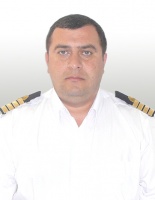 